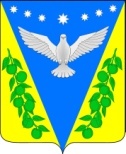 АДМИНИСТРАЦИЯ УСПЕНСКОГО СЕЛЬСКОГО ПОСЕЛЕНИЯ УСПЕНСКОГО РАЙОНАПОСТАНОВЛЕНИЕот 13.03.2024 г.					  			 		№65         с.Успенское	В соответствии с частью 4 статьи 19 Федерального закона от 05.04.2013 №44-ФЗ «О контрактной системе в сфере закупок товаров, работ, услуг для обеспечения государственных и муниципальных нужд», постановлением администрации Веселовского сельского поселения Успенского района от 02.09.2020 года №81 «Об утверждении Правил определения требований к закупаемым для обеспечения  нужд муниципальных органов  Успенского сельского поселения Успенского района, в том числе подведомственных бюджетных и казенных учреждений отдельным видам товаров, работ, услуг (в том числе предельных цен товаров, работ, услуг)» руководствуясь уставом Веселовского сельского поселения п о с т а н о в л я ю:Утвердить Ведомственный перечень отдельных видов товаров, работ, услуг, их потребительских свойств (в том числе качество) и иных характеристик (в том числе предельные цены товаров, работ, услуг), закупаемых администрацией Веселовского сельского поселения Успенского района, в том числе подведомственными бюджетными и казенными учреждениями, согласно приложению№1.Обнародовать настоящее постановление в соответствии с уставом Успенского сельского поселения Успенского района, и разместить  в Единой информационной системе в сфере закупок (www.zakupki.gov.ru)..Контроль за выполнением настоящего постановления оставляю за собой.Постановление вступает в силу со дня его официального обнародования и распространяется на правоотношения, возникшие с 01 января 2024 года.Глава Успенского сельскогопоселения Успенского района					       В.Н.Плотников  